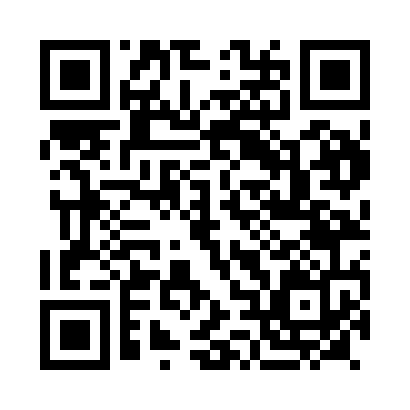 Prayer times for Boufarik, AlgeriaWed 1 May 2024 - Fri 31 May 2024High Latitude Method: NonePrayer Calculation Method: Algerian Ministry of Religious Affairs and WakfsAsar Calculation Method: ShafiPrayer times provided by https://www.salahtimes.comDateDayFajrSunriseDhuhrAsrMaghribIsha1Wed4:185:5412:454:327:379:082Thu4:165:5312:454:327:389:093Fri4:155:5212:454:327:399:104Sat4:135:5112:454:327:409:115Sun4:125:5012:454:327:409:136Mon4:115:4912:454:327:419:147Tue4:095:4812:454:337:429:158Wed4:085:4712:454:337:439:169Thu4:075:4612:454:337:449:1710Fri4:055:4512:454:337:459:1911Sat4:045:4412:454:337:469:2012Sun4:035:4412:454:337:469:2113Mon4:015:4312:454:337:479:2214Tue4:005:4212:454:347:489:2315Wed3:595:4112:454:347:499:2516Thu3:585:4012:454:347:509:2617Fri3:575:4012:454:347:519:2718Sat3:565:3912:454:347:519:2819Sun3:545:3812:454:347:529:2920Mon3:535:3712:454:357:539:3021Tue3:525:3712:454:357:549:3222Wed3:515:3612:454:357:549:3323Thu3:505:3612:454:357:559:3424Fri3:495:3512:454:357:569:3525Sat3:485:3412:454:367:579:3626Sun3:485:3412:464:367:579:3727Mon3:475:3312:464:367:589:3828Tue3:465:3312:464:367:599:3929Wed3:455:3312:464:368:009:4030Thu3:445:3212:464:378:009:4131Fri3:445:3212:464:378:019:42